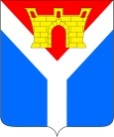 АДМИНИСТРАЦИЯ УСТЬ-ЛАБИНСКОГО ГОРОДСКОГО ПОСЕЛЕНИЯ  УСТЬ-ЛАБИНСКОГО РАЙОНА П О С Т А Н О В Л Е Н И ЕпроектОт _____________2022г.								№ ______город Усть-ЛабинскО проведении рейтингового голосования по отборуобщественных территорий, подлежащих благоустройству в первоочередном порядке в 2023 году в соответствии с муниципальной программой «Благоустройство территорий Усть-Лабинского городского поселения» на 2018-2024 годы»В соответствии с Федеральным законом от 6 октября 2003 года № 131-ФЗ «Об общих принципах организации местного самоуправления в Российской Федерации», постановлением Правительства Федерации от 10 февраля 2017 года № 169 «Об утверждении Правил предоставления и распределения субсидий из федерального бюджета бюджетам субъектов Российской Федерации на поддержку государственных программ субъектов Российской Федерации и муниципальных программ формирования современной городской среды», Порядком организации и проведения рейтингового голосования по отбору общественных территорий муниципальных образований Краснодарского края, подлежащих благоустройству в первоочередном порядке, утвержденным постановлением главы администрации (губернатора) Краснодарского края от 31 января 2019 года № 36/1, в целях реализации мероприятий по благоустройству территории Усть-Лабинского городского поселения Усть-Лабинского района, постановляю:1.	Провести рейтинговое голосование на территории Усть-Лабинского городского поселения Усть-Лабинского района по отбору общественных территорий, подлежащих благоустройству в первоочередном порядке в 2023 году в соответствии с муниципальной программой «Благоустройство территорий Усть-Лабинского городского поселения» на 2018-2024 годы», в период c 00:00 часов 15 апреля 2022 года по 24:00 часов 30 мая 2022 года.2. 	Определить, что рейтинговое голосование по отбору общественных территорий, подлежащих благоустройству в первоочередном порядке в 2023 году, будет осуществляться в форме дистанционного онлайн голосования с использованием сети «Интернет» путем использования официального интернет- портала https://za.gorodsreda.ru.3.	Утвердить перечень общественных территорий, выносимых на рейтинговое голосование, подлежащих благоустройству в первоочередном порядке в 2023 году, в рамках реализации муниципальной программы «Благоустройство территорий Усть-Лабинского городского поселения» на 2018- 2024 годы», согласно приложению, к настоящему постановлению.4.	Установить, что победителем рейтингового голосования по общественным территориям признается общественная территория, набравшая наибольшее число голосов. При равенстве количества голосов, отданных участниками голосования по общественным территориям за две или более общественных территории, приоритет отдается проекту общественной территории, заявка на включение, которого в голосовании поступила раньше.5.	Отделу по общим и организационным вопросам администрации Усть-Лабинского городского поселения Усть-Лабинского района (Владимирова) обнародовать настоящее постановление путем размещения его на официальном сайте администрации Усть-Лабинского городского поселения Усть-Лабинского района в сети Интернет www.gorod-ust-labinsk.ru и на информационных стендах МБУК «Централизованная районная библиотека» МО Усть-Лабинский район.6.	Контроль за выполнением настоящего постановления возложить на заместителя главы Усть-Лабинского городского поселения Усть-Лабинского района Семенова А.И.7.	Настоящее постановление вступает в силу после его официального обнародования.Глава Усть-Лабинскогогородского поселения Усть-Лабинского района					                 С.А. ГайнюченкоПРИЛОЖЕНИЕ УТВЕРЖДЕНпостановлениемадминистрации Усть-Лабинскогогородского поселенияУсть-Лабинского районаот _____________2022 № ____    ПЕРЕЧЕНЬобщественных территорий, подлежащих благоустройству в первоочередном порядке в 2023 году в соответствии с муниципальной программой «Благоустройство территорий Усть-Лабинского городского поселения» на 2018-2024 годы»Заместитель главыУсть-Лабинского городского поселения Усть-Лабинского района 	         					            А.И. СеменовЛИСТ СОГЛАСОВАНИЯпроекта постановления администрации Усть-Лабинского городского поселения Усть-Лабинского района от _____________ № ____«О проведении рейтингового голосования по отборуобщественных территорий, подлежащих благоустройству в первоочередном порядке в 2023 году в соответствии с муниципальной программой «Благоустройство территорий Усть-Лабинского городского поселения» на 2018-2024 годы»Проект подготовлен и внесен:Отделом капитального строительстваадминистрации Усть-Лабинского городскогопоселения Усть-Лабинского района               Начальник отдела 								   Д.А. БондарьЗАЯВКАК ПОСТАНОВЛЕНИЮНаименование постановления: О проведении рейтингового голосования по отбору общественных территорий, подлежащих благоустройству в первоочередном порядке в 2023 году в соответствии с муниципальной программой «Благоустройство территорий Усть-Лабинского городского поселения» на 2018-2024 годы»Проект подготовлен: отделом капитального строительства администрации Усть-Лабинского городского поселения Усть-Лабинский районПостановление разослать:1. Отделу капитального строительства					          -2 экз.2. Общему отделу 									-1 экз.3. Отделу городского хозяйства          					          -1 экз.4. Заместителям главы									-2 экз.Начальник отдела капитального строительства администрации Усть-Лабинскогогородского поселения Усть-Лабинского района							 Д.А. Бондарь                                                                                                            _________2022г.№ п/пНаименованиеНаименование работ1Благоустройство общественной территории по ул. Агаркова от ул. Ободовского до ул. КраснаяРемонт тротуаров, восстановление клумб, высадка деревьев, установка малых архитектурных форм2Благоустройство общественной территории по улице Ленина (четная сторона)Ремонт тротуаров, восстановление клумб, обрезка деревьев, установка малых архитектурных форм3Сквер по ул. Ленина  в районе домов № 68, 70Комплексное благоустройство, устройство зоны отдыхаПроект согласован:Заместитель главыУсть-Лабинскогогородского поселения Усть-Лабинского района  А.И. СеменовЗаместитель главыУсть-Лабинскогогородского поселения Усть-Лабинского районаА.Г. ТитаренкоНачальник юридического отделаадминистрации Усть-Лабинского городского поселенияУсть-Лабинского района               Д.Л. ГорностаевНачальник отдела пообщим и организационным вопросам администрации Усть-Лабинского городского поселенияУсть-Лабинского района                                                                  М.А. Владимирова